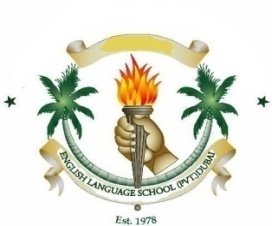                             ENGLISH LANGUAGE PRIVATE SCHOOL, DUBAI                                                                 SCHOLASTIC SESSION: 2020-2021SCHEME OF WORK FOR THE AUTUMN TERM (30th Aug; 2020 - 10th Dec; 2020)Name of the Teacher:    JATIN                                        Subject:  ENGLISH LITERATURE                                                      Year: 8Jaspal KaurHead of the Department.DateWeekModel of learning TopicSkillsCross-curricular linksCross-curricular linksCross-curricular linksSpecific learning objectivesResourcesHome learning/ HomeworkAssessment Platform / Apps for AFL30th Aug., 2020to3rd Sept.,2020           1st Week    Blended LearningOrientation andAssessment of PriorKnowledge INTRODUCTION/ DIAGNOSTIC TESTS- including Spoken & Listening ReadingWritingListening PresentationSPOKEN  Critical ThinkingWorld-wide knowledgePrior Knowledge of English and other subjectsWorld-wide knowledgePrior Knowledge of English and other subjectsWorld-wide knowledgePrior Knowledge of English and other subjectsTo enhance spoken and listening skillsTo introduce with  one another confidently or make 1 minute video as their introTo work on vocabulary and spellingsONLINE RESOURCESTES.COMEDUCATION.COMWordpress.comReadworks.comSlideshare.comReedsyLiteracy PlanetDictionary.comYouTube   SCHOLASTIC.COM     STUDY.COMCENTURYAPP.COMLiteraryterms.comTED, etc.EACH STUDENT TO PREPARE 1 OF THE FAMOUS WRITERS’ QUOTES TO COLLECT AND SHAREEACH STUDENT TO PREPARE 1 OF THE FAMOUS NOVELS AND AUTHORS LITTLE DESCRIPTIONMake a 2-minute video, introducing themselves anONLINE ASSESSMENTS VIAQUIZZEZ.COMKAHOOTIXLGraphic organisersheets via ms wordGOOGLE FORMSEdpuzzle                   4th & 5th September are Weekly Holidays                   4th & 5th September are Weekly Holidays                   4th & 5th September are Weekly Holidays                   4th & 5th September are Weekly Holidays                   4th & 5th September are Weekly Holidays                   4th & 5th September are Weekly Holidays                   4th & 5th September are Weekly Holidays                   4th & 5th September are Weekly Holidays                   4th & 5th September are Weekly Holidays                   4th & 5th September are Weekly Holidays                   4th & 5th September are Weekly Holidays                   4th & 5th September are Weekly Holidays6th Sept., 2020to10th Sept.,2020           2nd Week    The Road not Taken by Robert FrostIntroduction to the literary termsReadingUnderstandingSpeakingListeningRememberingCritical thinkingGeographyPsychologyCareer developmentLife SkillsPhilosophy of dilemma in life regarding choices we makeGeographyPsychologyCareer developmentLife SkillsPhilosophy of dilemma in life regarding choices we makeGeographyPsychologyCareer developmentLife SkillsPhilosophy of dilemma in life regarding choices we makeTo learn the background of the poet and poem.To recite the poem with intonation.To critically analyse the structure and language of the poem.To remember & and strengthen literary terms and their usageReadworks.comSlideshare.comTES.COMLiteraryterms.comTo do some research about poet and his few works.To critically analyse the poem along with comprehension.QUIZZEZ.COMGraphic organisersheets via ms wordGOOGLE FORMSEdpuzzle11th & 12th September are Weekly Holidays11th & 12th September are Weekly Holidays11th & 12th September are Weekly Holidays11th & 12th September are Weekly Holidays11th & 12th September are Weekly Holidays11th & 12th September are Weekly Holidays11th & 12th September are Weekly Holidays11th & 12th September are Weekly Holidays11th & 12th September are Weekly Holidays11th & 12th September are Weekly Holidays11th & 12th September are Weekly Holidays11th & 12th September are Weekly Holidays13th Sept., 2020to17th Sept.,2020           3rd WeekStopping By The Woods In a Snowy Evening by Robert FrostReadingUnderstandingSpeakingListeningRememberingCritical thinkingGeography    ArtsGeography    ArtsGeography    ArtsTo learn the background of the poet and poem.To recite the poem with intonation.To critically analyse the structure and language of the poem.Readworks.comSlideshare.comTES.COMLiteraryterms.comTo do some research about poet and his few works.To critically appreciate the poem and explore the themes.QUIZZEZ.COMGraphic organisersheets via ms wordGOOGLE FORMSEdpuzzle                  18th & 19th September are Weekly Holidays                  18th & 19th September are Weekly Holidays                  18th & 19th September are Weekly Holidays                  18th & 19th September are Weekly Holidays                  18th & 19th September are Weekly Holidays                  18th & 19th September are Weekly Holidays                  18th & 19th September are Weekly Holidays                  18th & 19th September are Weekly Holidays                  18th & 19th September are Weekly Holidays                  18th & 19th September are Weekly Holidays                  18th & 19th September are Weekly Holidays                  18th & 19th September are Weekly Holidays20th Sept., 2020to24th Sept.,2020  4h WeekAnimal Farm by George Orwell (Allegory)Animal Farm by George Orwell (Chp.1)SummarizingPredictingInferenceCritical thinkingCreative writingANALYSISEVALUATINGSummarizingPredictingInferenceCritical thinkingCreative writingANALYSISEVALUATINGSummarizingPredictingInferenceCritical thinkingCreative writingANALYSISEVALUATINGHistoryRussian Revolution at the time of Czar Nicholas-IITo define, recognise and explain allegory.To recognise the main theme of the play and identifying it as an allegory.To identify the main characters of the play.To infer, interpret and predict the development of the plot.https://www.sparknotes.com/https://www.litcharts.com/Reading and ExplanationExercise questionsDefinitions of the terms; allegory, fable etc.ThemeMain charactersCreate 1 BOOKMARK for friends and/ or Compose a poster for Animal Farm BookCOver QUIZZEZ.COMGraphic organisersheets via ms wordGOOGLE FORMSEdpuzzle25th & 26th September  are Weekly Holidays25th & 26th September  are Weekly Holidays25th & 26th September  are Weekly Holidays25th & 26th September  are Weekly Holidays25th & 26th September  are Weekly Holidays25th & 26th September  are Weekly Holidays25th & 26th September  are Weekly Holidays25th & 26th September  are Weekly Holidays25th & 26th September  are Weekly Holidays25th & 26th September  are Weekly Holidays25th & 26th September  are Weekly Holidays25th & 26th September  are Weekly Holidays27th Sept., 2020to1st Oct.,20205th WeekAnimal Farm by George Orwell (Allegory)Animal Farm by George Orwell (Chp.1)SummarizingPredictingInferenceCritical thinkingCreative writingANALYSISEVALUATINGSummarizingPredictingInferenceCritical thinkingCreative writingANALYSISEVALUATINGHistoryRussian Revolution at the time of Czar Nicholas-IIHistoryRussian Revolution at the time of Czar Nicholas-IITo define, recognise and explain allegory.To recognise the main theme of the play and identifying it as an allegory.To identify the main characters of the play.To infer, interpret and predict the development of the plot.https://www.sparknotes.com/lit/animalfarm/https://www.pinterest.com/rspsupport/animal-farm-study-guide/Reading and ExplanationExercise questionsDefinitions of the terms; allegory, fable etc.ThemeMain charactersPractice Vocab &ANALYSIS OF Ch-1,Ch-1_Assigned work from the workbook in 150 wordsQUIZZEZ.COMGraphic organisersheets via ms wordGOOGLE FORMSEdpuzzle2nd & 3rd October are Weekly Holidays2nd & 3rd October are Weekly Holidays2nd & 3rd October are Weekly Holidays2nd & 3rd October are Weekly Holidays2nd & 3rd October are Weekly Holidays2nd & 3rd October are Weekly Holidays2nd & 3rd October are Weekly Holidays2nd & 3rd October are Weekly Holidays2nd & 3rd October are Weekly Holidays2nd & 3rd October are Weekly Holidays2nd & 3rd October are Weekly Holidays2nd & 3rd October are Weekly Holidays4th Oct.,2020To8th Oct.,2020          6th  WeekAnimal Farm by George Orwell(Chp.2)Animal Farm by George Orwell (Exercise)SummarizingPredictingInferenceCritical thinkingCreative writingSummarizingPredictingInferenceCritical thinkingCreative writingHistoryRussian Revolution at the time of Czar Nicholas-IIHistoryRussian Revolution at the time of Czar Nicholas-IITo critically analyse the characters and development of the plot.To identify the purpose behind the actions of different characters.To interpret different situations in the play.To solve the exercise questions.To frame sentences.Slideshare.comReedsyLiteracy PlanetDictionary.comReading and explanationVocabulary wordsFraming sentencesExercise questionsCharacter sketchingCh-2_Assigned work from the workbookCOMPOSE 2 MINUTES MOTIVATIONAL SPEECH VIDEO OR IN CLASS AS GIVEN BY OLD MAJOR QUIZZEZ.COMKAHOOTIXLGraphic organisersheets via ms wordGOOGLE FORMSEdpuzzle9th & 10th  October are Weekly Holidays9th & 10th  October are Weekly Holidays9th & 10th  October are Weekly Holidays9th & 10th  October are Weekly Holidays9th & 10th  October are Weekly Holidays9th & 10th  October are Weekly Holidays9th & 10th  October are Weekly Holidays9th & 10th  October are Weekly Holidays9th & 10th  October are Weekly Holidays9th & 10th  October are Weekly Holidays9th & 10th  October are Weekly Holidays9th & 10th  October are Weekly Holidays11th Oct.,2020To15th Oct.,2020           7th WeekAnimal Farm by George Orwell(Chp.2)Animal Farm by George Orwell (Exercise)SummarizingPredictingInferenceCritical thinkingCreative writingSummarizingPredictingInferenceCritical thinkingCreative writingSummarizingPredictingInferenceCritical thinkingCreative writingHistoryRussian Revolution at the time of Czar Nicholas-IITo critically analyse the characters and development of the plot.To identify the purpose behind the actions of different characters.To interpret different situations in the play.To solve the exercise questions.To frame sentences.Readworks.comSlideshare.comTES.COMLiteraryterms.comReading and explanationVocabulary wordsFraming sentencesExercise questionsCharacter sketchingCh-2_Assigned work from the workbookANALYSIS OF Ch-2 in 250 wordsASSESSMENTS VIAQUIZZEZ.COMKAHOOTIXLGraphic organisersheets via ms wordGOOGLE FORMS16th & 17th  October are Weekly Holidays16th & 17th  October are Weekly Holidays16th & 17th  October are Weekly Holidays16th & 17th  October are Weekly Holidays16th & 17th  October are Weekly Holidays16th & 17th  October are Weekly Holidays16th & 17th  October are Weekly Holidays16th & 17th  October are Weekly Holidays16th & 17th  October are Weekly Holidays16th & 17th  October are Weekly Holidays16th & 17th  October are Weekly Holidays16th & 17th  October are Weekly Holidays18th Oct.,2020To19th Oct.,2020           8th WeekAnimal Farm by George Orwell( Chp. 3)Animal Farm by George Orwell(Exercise)SummarizingPredictingInferenceCritical thinkingCreative writingSummarizingPredictingInferenceCritical thinkingCreative writingSummarizingPredictingInferenceCritical thinkingCreative writingHistoryRussian Revolution at the time of Czar Nicholas-II. To deduce the events in the development of the plot.To identify the purpose behind the actions of different characters.To interpret different situations in the play.To solve the exercise questions.To frame sentences.https://www.cliffsnotes.com/literature/a/animal-farm/book-summaryhttps://www.pinterest.com/rspsupport/animal-farm-study-guide/Reading and explanationVocabulary wordsFraming sentencesExercise questionsCharacter sketchingCritical Analysis of textCh-3_Assigned work from the workbookANALYSIS OF Ch-3 in 150 wordsQUIZZEZ.COMKAHOOTIXLGraphic organisersheets via ms wordGOOGLE FORMSEdpuzzle20th October,2020-PARENT TEACHER MEETING20th October,2020-PARENT TEACHER MEETING20th October,2020-PARENT TEACHER MEETING20th October,2020-PARENT TEACHER MEETING20th October,2020-PARENT TEACHER MEETING20th October,2020-PARENT TEACHER MEETING20th October,2020-PARENT TEACHER MEETING20th October,2020-PARENT TEACHER MEETING20th October,2020-PARENT TEACHER MEETING20th October,2020-PARENT TEACHER MEETING20th October,2020-PARENT TEACHER MEETING20th October,2020-PARENT TEACHER MEETING                                                 21st & 22nd October-HALF TERM BREAK                                                 21st & 22nd October-HALF TERM BREAK                                                 21st & 22nd October-HALF TERM BREAK                                                 21st & 22nd October-HALF TERM BREAK                                                 21st & 22nd October-HALF TERM BREAK                                                 21st & 22nd October-HALF TERM BREAK                                                 21st & 22nd October-HALF TERM BREAK                                                 21st & 22nd October-HALF TERM BREAK                                                 21st & 22nd October-HALF TERM BREAK                                                 21st & 22nd October-HALF TERM BREAK                                                 21st & 22nd October-HALF TERM BREAK                                                 21st & 22nd October-HALF TERM BREAK23rd & 24th October  are Weekly Holidays23rd & 24th October  are Weekly Holidays23rd & 24th October  are Weekly Holidays23rd & 24th October  are Weekly Holidays23rd & 24th October  are Weekly Holidays23rd & 24th October  are Weekly Holidays23rd & 24th October  are Weekly Holidays23rd & 24th October  are Weekly Holidays23rd & 24th October  are Weekly Holidays23rd & 24th October  are Weekly Holidays23rd & 24th October  are Weekly Holidays23rd & 24th October  are Weekly Holidays25th Oct.,2020To29th Oct.,2020          9th WeekAnimal Farm by George Orwell( Chp. 3)Animal Farm by George Orwell(Exercise)SummarizingPredictingInferenceCritical thinkingCreative writingSummarizingPredictingInferenceCritical thinkingCreative writingSummarizingPredictingInferenceCritical thinkingCreative writingHistoryRussian Revolution at the time of Czar Nicholas-II. To deduce the events in the development of the plot.To identify the purpose behind the actions of different characters.To interpret different situations in the play.To solve the exercise questions.To frame sentences.https://www.cliffsnotes.com/literature/a/animal-farm/book-summaryCh-3_Assigned work from the workbookANALYSIS OF Ch-3 in 150 wordsANALYSE NAPOLEAN & SQUILER CHARACTERISTICSQUIZZEZ.COMKAHOOTIXLGraphic organisersheets via ms wordGOOGLE FORMSEdpuzzle30th  & 31st  October  are Weekly Holidays30th  & 31st  October  are Weekly Holidays30th  & 31st  October  are Weekly Holidays30th  & 31st  October  are Weekly Holidays30th  & 31st  October  are Weekly Holidays30th  & 31st  October  are Weekly Holidays30th  & 31st  October  are Weekly Holidays30th  & 31st  October  are Weekly Holidays30th  & 31st  October  are Weekly Holidays30th  & 31st  October  are Weekly Holidays30th  & 31st  October  are Weekly Holidays30th  & 31st  October  are Weekly Holidays1st Nov.,2020To5th Nav.,202010th WeekAnimal Farm by George Orwell(Chp.4)Animal Farm by George Orwell (Exercise)SummarizingPredictingInferenceCritical thinkingCreative writingSummarizingPredictingInferenceCritical thinkingCreative writingSummarizingPredictingInferenceCritical thinkingCreative writingHistoryRussian Revolution at the time of Czar Nicholas-IITo critically analyse the characters and development of the plot.To identify the purpose behind the actions of different characters.To interpret different situations in the play.To solve the exercise questions.To frame sentences.Readworks.comSlideshare.comTES.COMLiteraryterms.comReading and explanationVocabulary wordsFraming sentencesExercise questionsCharacter sketchingQUIZZEZ.COMKAHOOTIXLGraphic organisersheets via ms wordGOOGLE FORMSEdpuzzle6th & 7th November  are Weekly Holidays6th & 7th November  are Weekly Holidays6th & 7th November  are Weekly Holidays6th & 7th November  are Weekly Holidays6th & 7th November  are Weekly Holidays6th & 7th November  are Weekly Holidays6th & 7th November  are Weekly Holidays6th & 7th November  are Weekly Holidays6th & 7th November  are Weekly Holidays6th & 7th November  are Weekly Holidays6th & 7th November  are Weekly Holidays6th & 7th November  are Weekly Holidays8th Nov.,2020To12th Nov.,2020    11th WeekAnimal Farm by George Orwell(Chp.4)Animal Farm by George Orwell (Exercise)SummarizingPredictingInferenceCritical thinkingCreative writingSummarizingPredictingInferenceCritical thinkingCreative writingSummarizingPredictingInferenceCritical thinkingCreative writingHistoryRussian Revolution at the time of Czar Nicholas-IITo critically analyse the characters and development of the plot.To identify the purpose behind the actions of different characters.To interpret different situations in the play.To solve the exercise questions.To frame sentences.https://www.sparknotes.com/lit/animalfarm/https://www.cliffsnotes.com/literature/a/animal-farm/book-summaryVOCABULARYWords(25)Framing sentencesExercise questionsCharacter sketching OF MINOR CHARACTERSAssigned work from the workbookANALYSIS OF Ch-4 in 150 wordsQUIZZEZ.COMKAHOOTIXLGraphic organisersheets via ms wordGOOGLE FORMSEdpuzzle13th & 14th November  are Weekly Holidays13th & 14th November  are Weekly Holidays13th & 14th November  are Weekly Holidays13th & 14th November  are Weekly Holidays13th & 14th November  are Weekly Holidays13th & 14th November  are Weekly Holidays13th & 14th November  are Weekly Holidays13th & 14th November  are Weekly Holidays13th & 14th November  are Weekly Holidays13th & 14th November  are Weekly Holidays13th & 14th November  are Weekly Holidays13th & 14th November  are Weekly Holidays       15th Nov.,2020To19th Nov.,2020            12th WeekAnimal Farm by George Orwell(Chp.5)Animal Farm by George Orwell (Exercise)SummarizingPredictingInferenceCritical thinkingCreative writingSummarizingPredictingInferenceCritical thinkingCreative writingSummarizingPredictingInferenceCritical thinkingCreative writingHistoryRussian Revolution at the time of Czar Nicholas-IITo critically analyse the characters and development of the plot.To identify the purpose behind the actions of different characters.To interpret different situations in the play.To solve the exercise questions.To frame sentences.https://www.pinterest.com/rspsupport/animal-farm-study-guide/Reading and explanationVocabulary wordsFraming sentencesExercise questionsCharacter sketchingCritical Analysis of textQUIZZEZ.COMKAHOOTIXLGraphic organisersheets via ms wordGOOGLE FORMSEdpuzzle20th & 21st November  are Weekly Holidays20th & 21st November  are Weekly Holidays20th & 21st November  are Weekly Holidays20th & 21st November  are Weekly Holidays20th & 21st November  are Weekly Holidays20th & 21st November  are Weekly Holidays20th & 21st November  are Weekly Holidays20th & 21st November  are Weekly Holidays20th & 21st November  are Weekly Holidays20th & 21st November  are Weekly Holidays20th & 21st November  are Weekly Holidays20th & 21st November  are Weekly Holidays22nd  Nov.,2020To26th  Nov.,2020                13th WeekAnimal Farm by George Orwell(Chp.5)Animal Farm by George Orwell (Exercise)SummarizingPredictingInferenceCritical thinkingCreative writingSummarizingPredictingInferenceCritical thinkingCreative writingSummarizingPredictingInferenceCritical thinkingCreative writingHistoryRussian Revolution at the time of Czar Nicholas-IITo critically analyse the characters and development of the plot.To identify the purpose behind the actions of different characters.To interpret different situations in the play.To solve the exercise questions.To frame sentences.Readworks.comSlideshare.comTES.COMLiteraryterms.comANALYSIS OF Ch-5 in 150 wordsQUIZZEZ.COMKAHOOT27th & 28th  are Weekly Holidays27th & 28th  are Weekly Holidays27th & 28th  are Weekly Holidays27th & 28th  are Weekly Holidays27th & 28th  are Weekly Holidays27th & 28th  are Weekly Holidays27th & 28th  are Weekly Holidays27th & 28th  are Weekly Holidays27th & 28th  are Weekly Holidays27th & 28th  are Weekly Holidays27th & 28th  are Weekly Holidays27th & 28th  are Weekly Holidays29th Nov.,2020To30th Nov.,2020             14th WeekAnimal FarmChapter 6Poetry:Winter by William ShakespeareReadingUnderstandingSpeakingListeningRememberingCritical thinkingSummarizingElocutionexplicatingInferenceCritical thinkingCreative writing ReadingUnderstandingSpeakingListeningRememberingCritical thinkingSummarizingElocutionexplicatingInferenceCritical thinkingCreative writing ReadingUnderstandingSpeakingListeningRememberingCritical thinkingSummarizingElocutionexplicatingInferenceCritical thinkingCreative writing HISTORYRUSSIAN REVOLUTIOGeography: European country weather and its effect on people`s lifeTo comprehend, infer and predict the development of plot.To critically analyse the Characters` actions and reactions in particular situationTo critically appreciate the piece of poetry.To comprehend the denotative and connotative meanings of the poem.To explicate the poem.To figure out impact of figurative devices employed in the poem.Readworks.comSlideshare.comTES.COMLiteraryterms.comReadingVocabulary WORKBOOK Exercise QuestionsElocution and explanation of the poemCritical appreciationExplicationExercise questionsASSESSMENTS VIAQUIZZEZ.COMKAHOOTIXLGraphic organisersheets via ms wordGOOGLE FORMS1st December,2020- MARTYR’S DAY1st December,2020- MARTYR’S DAY1st December,2020- MARTYR’S DAY1st December,2020- MARTYR’S DAY1st December,2020- MARTYR’S DAY1st December,2020- MARTYR’S DAY1st December,2020- MARTYR’S DAY1st December,2020- MARTYR’S DAY1st December,2020- MARTYR’S DAY1st December,2020- MARTYR’S DAY1st December,2020- MARTYR’S DAY1st December,2020- MARTYR’S DAY2nd & 3rd December-NATIONAL DAY2nd & 3rd December-NATIONAL DAY2nd & 3rd December-NATIONAL DAY2nd & 3rd December-NATIONAL DAY2nd & 3rd December-NATIONAL DAY2nd & 3rd December-NATIONAL DAY2nd & 3rd December-NATIONAL DAY2nd & 3rd December-NATIONAL DAY2nd & 3rd December-NATIONAL DAY2nd & 3rd December-NATIONAL DAY2nd & 3rd December-NATIONAL DAY2nd & 3rd December-NATIONAL DAY4th & 5th December are Weekly Holidays4th & 5th December are Weekly Holidays4th & 5th December are Weekly Holidays4th & 5th December are Weekly Holidays4th & 5th December are Weekly Holidays4th & 5th December are Weekly Holidays4th & 5th December are Weekly Holidays4th & 5th December are Weekly Holidays4th & 5th December are Weekly Holidays4th & 5th December are Weekly Holidays4th & 5th December are Weekly Holidays4th & 5th December are Weekly Holidays6th Dec., 2020To10th Dec., 2020      15th WeekAnimal FarmChapter 6ReadingUnderstandingSpeakingListeningRememberingCritical thinkingReadingUnderstandingSpeakingListeningRememberingCritical thinkingReadingUnderstandingSpeakingListeningRememberingCritical thinkingCOMMENCEMENT OF WORLD-WAR 1RUSSIAN REVOLUTIONTo comprehend, infer and predict the development of plot.To critically analyse the Characters` actions and reactions in particular situationReadworks.comSlideshare.comTES.COMLiteraryterms.comReadingVocabulary WORKBOOK Exercise QuestionsANALYSIS OF Ch-6 in 250 wordsFOR WINTER VACATION HW__READ NOVEL’S REST OF THE CHAPTERS  &   ANALYSIS OF Ch-1 TO 6 in 1000 wordsASSESSMENTS VIAQUIZZEZ.COMKAHOOTIXLGraphic organisersheets via ms wordGOOGLE FORMS11th  12th December are Weekly Holidays11th  12th December are Weekly Holidays11th  12th December are Weekly Holidays11th  12th December are Weekly Holidays11th  12th December are Weekly Holidays11th  12th December are Weekly Holidays11th  12th December are Weekly Holidays11th  12th December are Weekly Holidays11th  12th December are Weekly Holidays11th  12th December are Weekly Holidays11th  12th December are Weekly Holidays11th  12th December are Weekly Holidays13th December,2020 to 31st December,2020-WINTER BREAK13th December,2020 to 31st December,2020-WINTER BREAK13th December,2020 to 31st December,2020-WINTER BREAK13th December,2020 to 31st December,2020-WINTER BREAK13th December,2020 to 31st December,2020-WINTER BREAK13th December,2020 to 31st December,2020-WINTER BREAK13th December,2020 to 31st December,2020-WINTER BREAK13th December,2020 to 31st December,2020-WINTER BREAK13th December,2020 to 31st December,2020-WINTER BREAK13th December,2020 to 31st December,2020-WINTER BREAK13th December,2020 to 31st December,2020-WINTER BREAK13th December,2020 to 31st December,2020-WINTER BREAK3rd Jan., 2021To7th Jan.,202116th WeekREVISIONREVISIONREVISIONREVISIONREVISIONREVISIONREVISIONREVISIONREVISIONREVISION                 8th & 9th January are Weekly Holidays                 8th & 9th January are Weekly Holidays                 8th & 9th January are Weekly Holidays                 8th & 9th January are Weekly Holidays                 8th & 9th January are Weekly Holidays                 8th & 9th January are Weekly Holidays                 8th & 9th January are Weekly Holidays                 8th & 9th January are Weekly Holidays                 8th & 9th January are Weekly Holidays                 8th & 9th January are Weekly Holidays                 8th & 9th January are Weekly Holidays                 8th & 9th January are Weekly Holidays10th  Jan., 2021To14th Jan.,202117th WeekREVISIONREVISIONREVISIONREVISIONREVISIONREVISIONREVISIONREVISIONREVISIONREVISIONMID-TERM ASSESSMENT  (17th January, 2021 to 28th January,2021)MID-TERM ASSESSMENT  (17th January, 2021 to 28th January,2021)MID-TERM ASSESSMENT  (17th January, 2021 to 28th January,2021)MID-TERM ASSESSMENT  (17th January, 2021 to 28th January,2021)MID-TERM ASSESSMENT  (17th January, 2021 to 28th January,2021)MID-TERM ASSESSMENT  (17th January, 2021 to 28th January,2021)MID-TERM ASSESSMENT  (17th January, 2021 to 28th January,2021)MID-TERM ASSESSMENT  (17th January, 2021 to 28th January,2021)MID-TERM ASSESSMENT  (17th January, 2021 to 28th January,2021)MID-TERM ASSESSMENT  (17th January, 2021 to 28th January,2021)MID-TERM ASSESSMENT  (17th January, 2021 to 28th January,2021)MID-TERM ASSESSMENT  (17th January, 2021 to 28th January,2021)PARENT TEACHER MEETING (12th February,2021)PARENT TEACHER MEETING (12th February,2021)PARENT TEACHER MEETING (12th February,2021)PARENT TEACHER MEETING (12th February,2021)PARENT TEACHER MEETING (12th February,2021)PARENT TEACHER MEETING (12th February,2021)PARENT TEACHER MEETING (12th February,2021)PARENT TEACHER MEETING (12th February,2021)PARENT TEACHER MEETING (12th February,2021)PARENT TEACHER MEETING (12th February,2021)PARENT TEACHER MEETING (12th February,2021)PARENT TEACHER MEETING (12th February,2021)